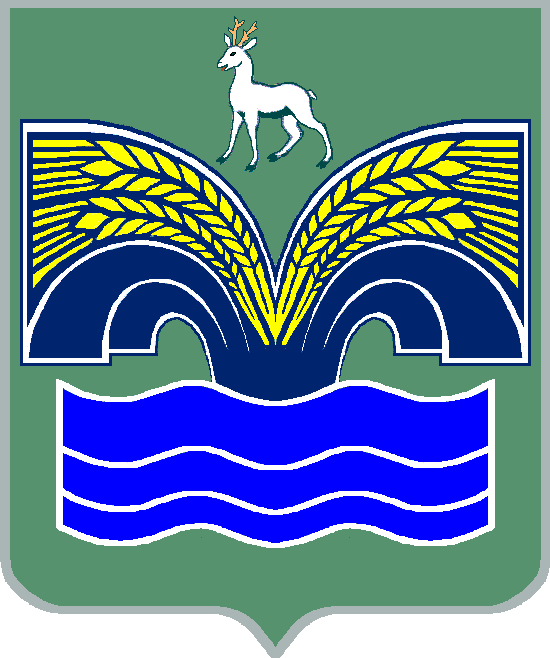 СОБРАНИЕ ПРЕДСТАВИТЕЛЕЙСЕЛЬСКОГО ПОСЕЛЕНИЯ ХИЛКОВО МУНИЦИПАЛЬНОГО РАЙОНА КРАСНОЯРСКИЙСАМАРСКОЙ ОБЛАСТИТРЕТЬЕГО СОЗЫВАРЕШЕНИЕот 26 октября 2018 года № 34О внесении изменений и дополнений в решение Собрания представителей сельского поселения Хилково от 20.12.2017 года № 52«О бюджете сельского поселения Хилково муниципального района Красноярский Самарской области на 2018 год» (с изменениями от 20.02.2018г. № 9, от 24.04.2018г.№ 15, от 18.06.2018г. № 28, от 30.07.2018г. № 29, от 07.09.2018г. № 30, от 24.09.2018г. № 32, от 23.10.2018г. № 33)Заслушав информацию специалиста  Администрации сельского поселения Хилково муниципального района  Красноярский Самарской области Хреновой Е.Д. о внесении изменений и дополнений в решение Собрания представителей сельского поселения Хилково муниципального района Красноярский от 20.12.2017 № 52 «О бюджете сельского поселения Хилково муниципального района Красноярский Самарской области на 2018 год» (с изменениями и дополнениями от 20.02.2018 № 9, от 24.04.2018г. № 15, от 18.06.2018г. № 28, от 30.07.2018 г. № 29, от 07.09.2018 г. № 30, от 24.09.2018г. № 32, от 23.10.2018г. № 33), Собрание представителей сельского поселения Хилково муниципального района Красноярский Самарской области РЕШИЛО:Внести в решение Собрания представителей сельского поселенияХилково муниципального района Красноярский Самарской области от 20.12.2017 № 52 «О бюджете сельского поселения Хилково муниципального района Красноярский на 2018 год» следующие изменения и дополнения:1) пункт 1 изложить в следующей редакции:«Утвердить основные характеристики бюджета сельского поселения Хилково муниципального района Красноярский Самарской области (далее местный бюджет) на 2018 год:- общий объем доходов – 19 897,2 тыс. руб.;- общий объем расходов – 20 211,2 тыс. руб.;- дефицит                           - 314,0 руб.»;2) приложение № 3 изложить в редакции согласно приложению № 1 к настоящему решению;3) приложение № 4 изложить в редакции согласно приложению № 2 к настоящему решению;4) приложение № 5 изложить в редакции согласно приложению № 3 к настоящему решению;5) приложение № 6 изложить в редакции согласно приложению № 4 к настоящему решению;2. Опубликовать настоящее решение в районной газете «Красноярский вестник».3. Настоящее решение вступает в силу со дня его официального опубликования.Приложение 1к решению Собрания представителей сельского поселения Хилково муниципального района Красноярский Самарской областиот 26.10.2018 года № 34 «Приложение № 3к решению Собрания представителейсельского поселения Хилково муниципального района Красноярский Самарской области от 20.12.2017 года № 52Ведомственная структура расходов бюджета поселения на 2018 год Приложение 2к решению Собрания представителей сельского поселения Хилково муниципального района Красноярский Самарской областиот 26.10.2018 года № 34 «Приложение № 4к решению Собрания представителейсельского поселения Хилково муниципального района Красноярский Самарской области от 20.12.2017 года № 52Распределение бюджетных ассигнований по разделам, подразделам, целевым статьям (муниципальным программам и непрограммным направлениям деятельности), группам и подгруппам видов расходов классификации расходов бюджета поселения на 2018 годПриложение 3к решению Собрания представителей сельского поселения Хилково муниципального района Красноярский Самарской областиот 26.10.2018 года № 34 «Приложение № 5к решению Собрания представителейсельского поселения Хилково муниципального района Красноярский Самарской области от 20.12.2017 года № 52Объем поступления доходов поселения по основным источникамПриложение 4к решению Собрания представителей сельского поселения Хилково муниципального района Красноярский Самарской областиот 26.10.2018 года № 34 «Приложение № 6к решению Собрания представителейсельского поселения Хилково муниципального района Красноярский Самарской области от 20.12.2017 года № 52                                Источники внутреннего финансирования дефицита местного бюджета на 2018 годПредседатель  Собрания  представителейсельского  поселения  Хилковомуниципального района  КрасноярскийСамарской  области                                                          ___________________Х. АхметовГлава сельского поселения Хилковомуниципального  района  КрасноярскийСамарской  области  ________________   О.Ю. ДолговКодНаименование главного распорядителя средств бюджета поселенияРазделПодразделЦелевая статья расходовВид расходов Сумма, тыс. руб.368Администрация сельского поселения Хилково муниципального района Красноярский Самарской области368Общегосударственные вопросы01003 378,9368Функционирование высшего должностного лица субъекта Российской Федерации и муниципального образования0102664,4368Непрограммные направления расходов бюджета01029800000000664,4368Расходы на выплаты персоналу государственных (муниципальных) органов01029800000000120664,4368Функционирование Правительства Российской Федерации, высших исполнительных органов государственной власти субъектов Российской Федерации, местных администраций01042 458,1368Непрограммные направления расходов бюджета010498000000002 458,1368Расходы на выплаты персоналу государственных (муниципальных) органов010498000000001201 964,8368Иные закупки товаров, работ и услуг для обеспечения государственных (муниципальных) нужд01049800000000240403,6368Иные межбюджетные трансферты0104980000000054064,9368Уплата налогов, сборов и иных платежей0104980000000085024,8368Обеспечение деятельности финансовых, налоговых и таможенных органов и органов финансового (финансово бюджетного) надзора010669,5368Непрограммные направления расходов бюджета0106980000000069,5368Иные межбюджетные трансферты0106980000000054069,5368Другие общегосударственные вопросы0113186,9368Непрограммные направления расходов бюджета01139800000000186,9368Иные межбюджетные трансферты01139800000000540186,9368Мобилизационная и вневойсковая подготовка0200207,9368Непрограммные направления расходов бюджета02039800000000207,9368Расходы на выплаты персоналу государственных (муниципальных) органов02039800000000120198,4368Иные закупки товаров, работ и услуг для обеспечения государственных (муниципальных) нужд020398000000002409,5368Национальная безопасность и правоохранительная деятельность0300531,1368Обеспечение пожарной безопасности0310531,1368Непрограммные направления расходов бюджета03109800000000531,1368Иные закупки товаров, работ и услуг для обеспечения государственных (муниципальных) нужд03109800000000240474,2368Субсидии юридическим лицам (кроме некоммерческих организаций), индивидуальным предпринимателям, физическим лицам0310980000000081056,9368Национальная экономика040012 219,8368Сельское хозяйство и рыболовство0405313,5368Непрограммные направления расходов бюджета04059800000000313,5368Субсидии юридическим лицам (кроме некоммерческих организаций), индивидуальным предпринимателям, физическим лицам04059800000000810313,5368Дорожное хозяйство (дорожные фонды)040910 636,4368Муниципальная программа «Модернизация и развитие автомобильных дорог общего пользования местного значения в сельском поселении Хилково муниципального района Красноярский Самарской области на 2018 – 2020 годы»040901000000008 743,6368Иные закупки товаров, работ и услуг для обеспечения государственных (муниципальных) нужд040901000000002408 743,6368Непрограммные направления расходов бюджета040998000000001 892,8368Иные закупки товаров, работ и услуг для обеспечения государственных (муниципальных) нужд040998000000002401 892,8368Другие вопросы в области национальной экономики 04121 269,9368Муниципальная программа «Развитие малого и среднего предпринимательства на территории сельского поселении Хилково муниципального района Красноярский Самарской области на 2018-2020 годы»041202000000005,0368Иные закупки товаров, работ и услуг для обеспечения государственных (муниципальных нужд)041202000000002405,0368Непрограммные направления расходов бюджета041298000000001 264,9368Иные межбюджетные трансферты041298000000005401 264,9368Жилищно-коммунальное хозяйство05001 823,1368Жилищное хозяйство050194,7368Непрограммные направления расходов бюджета0501980000000094,7368Иные закупки товаров, работ и услуг для обеспечения государственных (муниципальных нужд) 0501980000000085094,7368Благоустройство05031 728,4368Непрограммные направления расходов бюджета050398000000001 728,4368Иные закупки товаров, работ и услуг для обеспечения государственных (муниципальных) нужд050398000000002401 678,4368Иные межбюджетные трансферты0503980000000054050,0368Образование070040,5368Молодежная политика070740,5368Непрограммные направления расходов бюджета0707980000000040,5368Иные закупки товаров, работ и услуг для государственных (муниципальных) нужд0707980000000024040,5368Культура, кинематография08001 797,5368Культура08011 797,5368Непрограммные направления расходов бюджета080198000000001 797,5368Иные межбюджетные трансферты080198000000005401 797,5368Социальная политика1000164,0368Охрана семьи и детства1004164,0368Непрограммные направления расходов бюджета10049800000000164,0368Иные закупки товаров, работ и услуг для обеспечения государственных (муниципальных нужд) 10049800000000240164,0368Физическая культура и спорт11007,0368Массовый спорт11027,0368Непрограммные направления расходов бюджета110298000000007,0368Иные закупки товаров, работ и услуг для обеспечения государственных (муниципальных нужд) 110298000000002407,0368Средства массовой информации120041,4368Периодическая печать и издательства120241,4368Непрограммные направления расходов бюджета1202980000000041,4368Иные межбюджетные трансферты1202980000000054041,4Всего расходов:20 211,2Наименование раздела, подраздела, целевой статьи вида расходов классификация расходов бюджета поселенияРазделПодразделЦелевая статья расходовВид расходов Сумма, тыс. руб.Общегосударственные вопросы01003 378,9Функционирование высшего должностного лица субъекта Российской Федерации и муниципального образования0102664,4Непрограммные направления расходов бюджета01029800000000664,4Расходы на выплаты персоналу государственных (муниципальных) органов01029800000000120664,4Функционирование Правительства Российской Федерации, высших исполнительных органов государственной власти субъектов Российской Федерации, местных администраций01042 458,1Непрограммные направления расходов бюджета010498000000002 458,1Расходы на выплаты персоналу государственных (муниципальных) органов010498000000001201 964,8Иные закупки товаров, работ и услуг для обеспечения государственных (муниципальных) нужд01049800000000240403,6Иные межбюджетные трансферты0104980000000054064,9Уплата налогов, сборов и иных платежей0104980000000085024,8Обеспечение деятельности финансовых, налоговых и таможенных органов и органов финансового (финансово бюджетного) надзора010669,5Непрограммные направления расходов бюджета0106980000000069,5Иные межбюджетные трансферты0106980000000054069,5Другие общегосударственные вопросы0113186,9Непрограммные направления расходов бюджета01139800000000186,9Иные межбюджетные трансферты01139800000000540186,9Мобилизационная и вневойсковая подготовка0200207,9Непрограммные направления расходов бюджета02039800000000207,9Расходы на выплаты персоналу государственных (муниципальных) органов02039800000000120198,4Иные закупки товаров, работ и услуг для обеспечения государственных (муниципальных) нужд020398000000002409,5Национальная безопасность и правоохранительная деятельность0300531,1Обеспечение пожарной безопасности0310531,1Непрограммные направления расходов бюджета03109800000000531,1Иные закупки товаров, работ и услуг для обеспечения государственных (муниципальных) нужд03109800000000240474,2Субсидии юридическим лицам (кроме некоммерческих организаций), индивидуальным предпринимателям, физическим лицам0310980000000081056,9Национальная экономика040012 219,8Сельское хозяйство и рыболовство0405313,5Непрограммные направления расходов бюджета04059800000000313,5Субсидии юридическим лицам (кроме некоммерческих организаций), индивидуальным предпринимателям, физическим лицам04059800000000810313,5Дорожное хозяйство (дорожные фонды)040910 636,4Муниципальная программа «Модернизация и развитие автомобильных дорог общего пользования местного значения в сельском поселении Хилково муниципального района Красноярский Самарской области на 2018 – 2020 годы»040901000000008 743,6Иные закупки товаров, работ и услуг для обеспечения государственных (муниципальных) нужд040901000000002408 743,6Непрограммные направления расходов бюджета040998000000001 892,8Иные закупки товаров, работ и услуг для обеспечения государственных (муниципальных) нужд040998000000002401 892,8Другие вопросы в области национальной экономики 04121 269,9Муниципальная программа «Развитие малого и среднего предпринимательства на территории сельского поселении Хилково муниципального района Красноярский Самарской области на 2018-2020 годы»041202000000005,0Иные закупки товаров, работ и услуг для обеспечения государственных (муниципальных нужд)041202000000002405,0Непрограммные направления расходов бюджета041298000000001 264,9Иные межбюджетные трансферты041298000000005401 264,9Жилищно-коммунальное хозяйство05001 823,1Жилищное хозяйство050194,7Непрограммные направления расходов бюджета0501980000000094,7Иные закупки товаров, работ и услуг для обеспечения государственных (муниципальных нужд) 0501980000000085094,7Благоустройство05031 728,4Непрограммные направления расходов бюджета050398000000001 728,4Иные закупки товаров, работ и услуг для обеспечения государственных (муниципальных) нужд050398000000002401 678,4Иные межбюджетные трансферты0503980000000054050,0Образование070040,5Молодежная политика 070740,5Непрограммные направления расходов бюджета0707980000000040,5Иные закупки товаров, работ и услуг для государственных (муниципальных) нужд0707980000000024040,5Культура, кинематография08001 797,5Культура08011 797,5Непрограммные направления расходов бюджета080198000000001 797,5Иные межбюджетные трансферты080198000000005401 797,5Социальная политика1000164,0Охрана семьи и детства1004164,0Непрограммные направления расходов бюджета10049800000000164,0Иные закупки товаров, работ и услуг для обеспечения государственных (муниципальных нужд) 10049800000000240164,0Физическая культура и спорт11007,0Массовый спорт11027,0Непрограммные направления расходов бюджета110298000000007,0Иные закупки товаров, работ и услуг для обеспечения государственных (муниципальных нужд) 110298000000002407,0Средства массовой информации120041,4Периодическая печать и издательства120241,4Непрограммные направления расходов бюджета1202980000000041,4Иные межбюджетные трансферты1202980000000054041,4Всего расходов:20 211,2Код бюджетной классификацииНаименование доходаСумма (тыс. руб.)000 100 00000 00 0000 000Налоговые и неналоговые доходы3 901,0000 101 00000 00 0000 000Налоги на прибыль, доходы430,0000 101 02000 01 0000 110Налог на доходы физических лиц430,0000 103 00000 00 0000 000Налоги на товары (работы, услуги), реализуемые на территории Российской Федерации1948,0000 103 02230 01 0000 110Доходы от уплаты акцизов на дизельное топливо, подлежащие распределению между бюджетами субъектов Российской Федерации и местными бюджетами с учетом установленных дифференцированных нормативов отчислений в местные бюджеты726,0000 103 02240 01 0000 110Доходы от уплаты акцизов на моторные масла для дизельных и (или) карбюраторных (инжекторных) двигателей, подлежащие распределению между бюджетами субъектов Российской Федерации и местными бюджетами с учетом установленных дифференцированных нормативов отчислений в местные бюджеты6,0000 103 02250 01 0000 110Доходы от уплаты акцизов на автомобильный бензин, подлежащие распределению между бюджетами субъектов Российской Федерации и местными бюджетами с учетом установленных дифференцированных нормативов отчислений в местные бюджеты1 328,0000 103 02260 01 0000 110Доходы от уплаты акцизов на прямогонный бензин, подлежащие распределению между бюджетами субъектов Российской Федерации и местными бюджетами с учетом установленных дифференцированных нормативов отчислений в местные бюджеты- 112,0000 105 00000 00 0000 000Налоги на совокупный доход199,0000 105 03000 01 0000 110Единый сельскохозяйственный налог199,0000 106 00000 00 0000 000Налоги на имущество1 250,0000 106 01000 00 0000 110Налог на имущество физических лиц600,0000 106 06000 00 0000 110Земельный налог650,0000 111 00000 00 0000 000Доходы от использования имущества, находящегося       в государственной и муниципальной собственности74,0000 111 05035 10 0000 120Доходы от сдачи в аренду имущества, находящегося      в оперативном управлении органов управления сельских поселений и созданных ими учреждений (за исключением имущества муниципальных бюджетных автономных учреждений)74,0000 200 00000 00 0000 000Безвозмездные поступления15 996,2000 202 00000 00 0000 000Безвозмездные поступления от других бюджетов бюджетной системы Российской Федерации15 996,2000 202 10000 00 0000 151Дотации бюджетам бюджетной системы Российской Федерации12 258,5000 202 15001 10 0000 151Дотации бюджетам сельских поселений на выравнивание бюджетной обеспеченности3 476,2000 202 15002 10 0000 151Дотации бюджетам сельских поселений на поддержку мер           по обеспечению сбалансированности бюджетов301,1000 202 20216 10 0000 151Субсидии бюджетам сельских поселений на осуществление дорожной деятельности в отношении автомобильных дорог общего пользования, а также капитального ремонта и ремонта дворовых территорий многоквартирных домов, проездов к дворовым территориям многоквартирных домов населенных пунктов8 481,2000 202 20000 00 0000 151Субсидии бюджетам бюджетной системы Российской Федерации (межбюджетные субсидии)3 529,8000 202 29999 10 0000 151Прочие субсидии бюджетам сельских поселений3 529,8000 202 30000 00 0000 151Субвенции бюджетам бюджетной системы Российской Федерации207,9000 202 35118 10 0000 151Субвенции бюджетам сельских поселений на осуществление первичного воинского учета на территориях, где отсутствуют военные комиссариаты207,9Всего доходов:19 897,2Код администратораКод источника финансированияНаименование кода группы, подгруппы, статьи, вида источника финансирования дефицита бюджета, кода классификации операций сектора муниципального управления, относящихся к источникам финансирования дефицита местного бюджетаСумма, (тыс. руб.)36801000000000000000Источники внутреннего финансирования дефицита бюджета- 314,036801050000000000000Изменение остатков средств на счетах по учету средств бюджета- 314,036801050000000000500Увеличение остатков средств бюджета- 19 897,236801050200000000500Увеличение прочих остатков средств бюджета- 19 897,236801050201000000510Увеличение прочих остатков денежных средств бюджета- 19 897,236801050201100000510Увеличение прочих остатков денежных средств бюджетов поселений- 19 897,236801050000000000600Уменьшение остатков средств бюджета20 211,236801050200000000600Уменьшение прочих остатков средств бюджета20 211,236801050201000000610Уменьшение прочих остатков денежных средств бюджетов20 211,236801050201100000610Уменьшение прочих остатков денежных средств бюджетов поселений20 211,2